27.01.2023                                           с.Кисла                                                     №78О представлении прокурора об устранении нарушений  налогового законодательства, а также законодательства, обеспечивающего защиту прав предпринимателей в сфере инвестиционной деятельности.               На основании представления прокурора района от 28.12.2022 №07-02-2022  «Об устранении нарушений налогового законодательства, а также законодательства, обеспечивающего защиту прав предпринимателей в сфере инвестиционной деятельности» Совет депутатов решил:            1.Главе администрации муниципального образования Кислинский сельсовет за ненадлежащее исполнение должностных обязанностей, объявить замечание.             2.Обязать главу администрации муниципального образования Кислинский Абрамова Владимира Леонтьевича   не допускать указанные нарушения налогового законодательства, а также законодательства, обеспечивающего защиту прав предпринимателей в сфере инвестиционной деятельности.           3.Принять нормативно правовой акт  «О Порядке заключения специального инвестиционного контракта».     4.  Настоящее решение вступает в силу после его официального опубликования (обнародования).  Председатель Совета депутатов                                                 Р.Х.  Галиулина 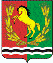 СОВЕТ ДЕПУТАТОВМУНИЦИПАЛЬНОГО ОБРАЗОВАНИЯ Кислинский СЕЛЬСОВЕТАСЕКЕЕВСКОГО РАЙОНА ОРЕНБУРГСКОЙ ОБЛАСТИчетвертого СОЗЫВА                                                     РЕШЕНИЕ